Tina Craig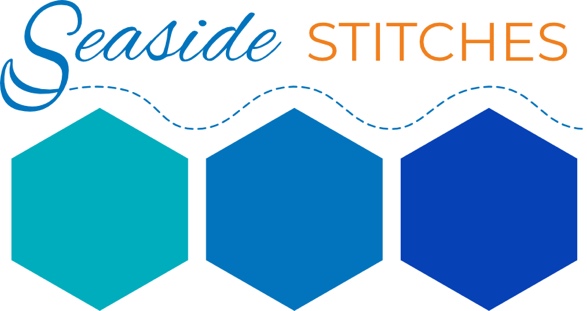 188 Weathervane RoadWakefield, RI 02879401-932-6818tina@seaside-stitches.comhttps://seaside-stitches.com/BioTina Craig has been quilting since 1990 and tries to challenge herself to learn something new with every quilt. She specializes in precision piecing and domestic machine quilting. Tina is a member of the Modern Quilt Guild and three local guilds, serving as co-Vice President of Ninigret Quilters. Her quilts have been awarded Best in Show at three local shows and her work has been exhibited regionally and nationally.Tina lives in southern Rhode Island with her husband Bill who writes and records music in his spare time. They enjoy hiking, kayaking, and traveling to visit their two adult children and adorable grandson.Be sure to visit seaside-stitches.com to learn more about Tina’s work, read her blog and subscribe to her monthly newsletter, Seaside Scoop.